April 22, 2022 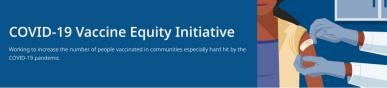 Here are the latest resources for promoting COVID-19 vaccination. Please share this newsletter with your colleagues and networks across Massachusetts. If you received this newsletter from a colleague, subscribe today. What's New SCHOOL VACATION WEEK CLINICS CONTINUE THROUGH APRIL 24 DPH is again hosting family-friendly 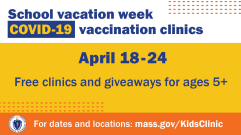 COVID-19 vaccination clinics with local communities and businesses for school vacation week. Clinics are being held at trampoline parks, zoos, bowling alleys, and Six Flags amusement park, with giveaways like free admissions for people who get vaccinated. View the full schedule. There is still time to promote these clinics—please help us spread the word today! Flyers, email/newsletter content, and more resources are available online. Check out some of the media coverage of vacation week clinics, including from Boston.com and WWLP in Springfield. Reminders EARN $10 IN 10 MINUTES: TAKE A COVID-19 VACCINATION SURVEY FROM DPH PARTNER MARKET STREET RESEARCH We want to hear from you! If you live in Fall River, Springfield, or New Bedfordand would like to share your thoughts 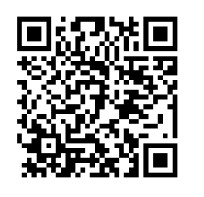 about the COVID-19 vaccine, please consider taking a short survey. The survey is private and available in English, Spanish, or Portuguese. Answer a few short questions to see if you qualify. The survey takes about 10 minutes. Learn more here or scan the QR code at right. Please share! SECOND BOOSTER AVAILABLE FOR PEOPLE 50+ OR IMMUNOCOMPROMISED A second booster dose for individuals 50+ 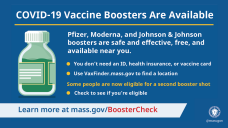 and people with certain health conditions is now available. Learn more about eligibility and keeping up to date with COVID-19 vaccinations. Questions? Our booster FAQ is available in 12 languages. FREE COVID-19 TREATMENTS: WIDESPREAD USE OF COVID-19 PILL COULD PREVENT FUTURE HOSPITAL SURGES Patients recently diagnosed with COVID-19 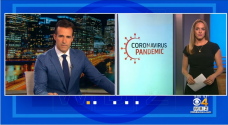 have options for treatment, available at no cost at sites across MA. Learn more about treatment options (info also available in 12 languages), or locate treatment. Watch this clip from CBS Boston to learn more: Experts Say Widespread Use Of COVID-19 Pill Could Prevent Future Hospital SurgesMY VAX RECORDS - DIGITAL COVID-19 VACCINE CARD FOR MA RESIDENTS Need a copy of your COVID-19 vaccination 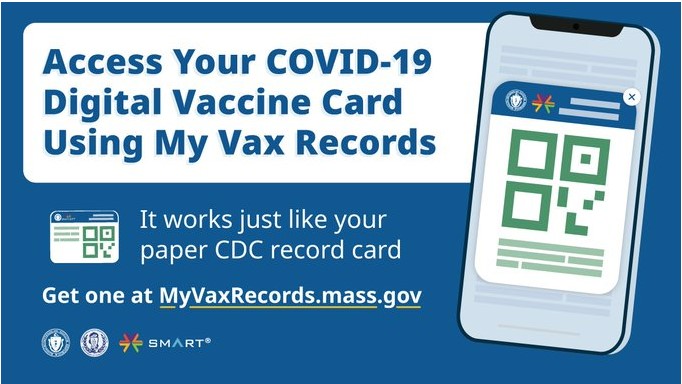 record? MA residents can use My VaxRecords to get a digital vaccine card to show they’ve been vaccinated against COVID-19, if they choose. Learn more. Key Resources OUTREACH AND EDUCATION MATERIALS COVID-19 Vaccine FAQs COVID-19 Booster FAQs Weekly Provider Bulletin  (published 4/13) Trust the Facts, Get the Vax Campaign Materials (organized by audience, including general, parents and pregnant people, youth, young adults; available in 12 languages)Trust the Facts, Get the Vax Creative Materials Toolkit (updates ongoing, including pediatric eligibility) Additional Education and Outreach Materials (includes social media graphics, vaccine updates, guides to hosting a forum, and more) Multilingual COVID-19 Materials (videos and printables; organized by language) COVID-19 Funeral Assistance from FEMA (including 1-pager with key info available in multiple languages) COVID-19 Vaccination Tools for Employers Archive of COVID-19 Vaccine Communications Updates (past editions of VEI Roundup) FIND A COVID-19 VACCINE OR BOOSTER Vaccine Finder Find, Schedule, or Sign Up for a Mobile COVID-19 Vaccination COVID-19 In-Home Vaccination Program Request a Copy of Your Vaccine Card COVID-19 VACCINE STANDING ORDERS (FROM CDC) Pfizer 5-11 (updated 3/31/22) 12 + Gray Cap (updated 4/1/22) 12 + Purple Cap (updated 4/1/22) Moderna (updated 3/31/22) Janssen (updated 4/1/22)Recent Highlights BrocktonNew Life Community Empowerment Center has been working with Brockton-area childcare centers on a "Healthy Handwashing" campaign. They have provided handwashing lessons at four different locations and are looking to do more. Mitigation strategies, like handwashing, are a critical source of protection against COVID, especially for children not yet eligible for a COVID vaccine. New Life has heard gratitude from parents and families, even those unvaccinated but still concerned about COVID’s potential impacts. Learn more about strategies to help protect yourself and your family from COVID. Lowell The Cambodian Mutual Assistance Association has begun a new COVID outreach strategy in which they go on walks with elders. These walks show elders ways that they can feel safe while returning to community post-vaccination, as well as demonstrate the types of activities not-yet-vaccinated (but still self-isolating) older people can safely do. The association hopes that the walks will help reduce loneliness and isolation experienced by this elder, immigrant population. Read More Highlights Visit the VEI Website Vaccine Equity Initiative | 250 Washington Street, Boston, MA 02108 Unsubscribe vaccineequityinitiative@mass.gov Constant Contact Data Notice Sent by vaccineequityinitiative@mass.gov in collaboration with 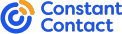 Try email marketing for free today!